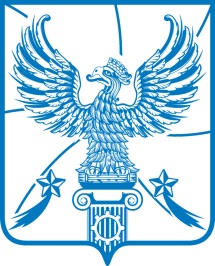 СОВЕТ  ДЕПУТАТОВМУНИЦИПАЛЬНОГО ОБРАЗОВАНИЯГОРОДСКОЙ ОКРУГ ЛЮБЕРЦЫ
МОСКОВСКОЙ ОБЛАСТИРЕШЕНИЕ         27.04.2022                                                                                           № 508/77г. ЛюберцыО принятии в муниципальную собственность городского округа Люберцы Московской области объектов инженерной инфраструктурыВ соответствии с Указом Президента Российской Федерации                          от 22.12.1993 № 2265 «О гарантиях местного самоуправления в Российской Федерации», Постановлением Верховного Совета Российской Федерации                 от 27.12.1991 № 3020-1 «О разграничении государственной собственности                   в Российской Федерации на федеральную собственность, государственную собственность республик в составе Российской Федерации, краев, областей, автономной области, автономных округов, городов Москвы                                         и Санкт-Петербурга и муниципальную собственность», Федеральным законом              от 06.10.2003 № 131-ФЗ «Об общих принципах организации местного самоуправления в Российской Федерации», Федеральным законом                           от 26.03.2003 № 35-ФЗ  «Об электроэнергетике», Федеральным законом                        от 27.07.2010 № 190-ФЗ «О теплоснабжении», Федеральным законом                               от 07.12.2011 № 416-ФЗ «О водоснабжении и водоотведении», Уставом городского округа Люберцы Московской области, Распоряжением Совета депутатов городского округа Люберцы от 05.04.2022г. № 7-р/к «Об убытии в отпуск», Совет депутатов городского округа Люберцы Московской области решил:Признать муниципальной собственностью объекты инженерной инфраструктуры, расположенные на территории городского округа Люберцы Московской области, в соответствии с Перечнем согласно приложению                                   к настоящему Решению.Опубликовать настоящее Решение в средствах массовой информации. Контроль за исполнением настоящего Решения возложить на постоянную депутатскую комиссию по вопросам бюджета, экономической и финансовой политике, экономике и муниципальной собственности (Уханов А.И.).Глава городского округа                                                              В.П. РужицкийПервый заместительПредседателя Совета депутатов                                                  А.Л. Шлапак